“King Caspian” Lewis was seen for a kitten wellness exam on May 16th, 2019.  King Caspian was found to be a healthy and happy kitten.  He was tested for feline leukemia and FIV and was found to be NEGATIVE/free of either disease.  I have included an image his negative test result.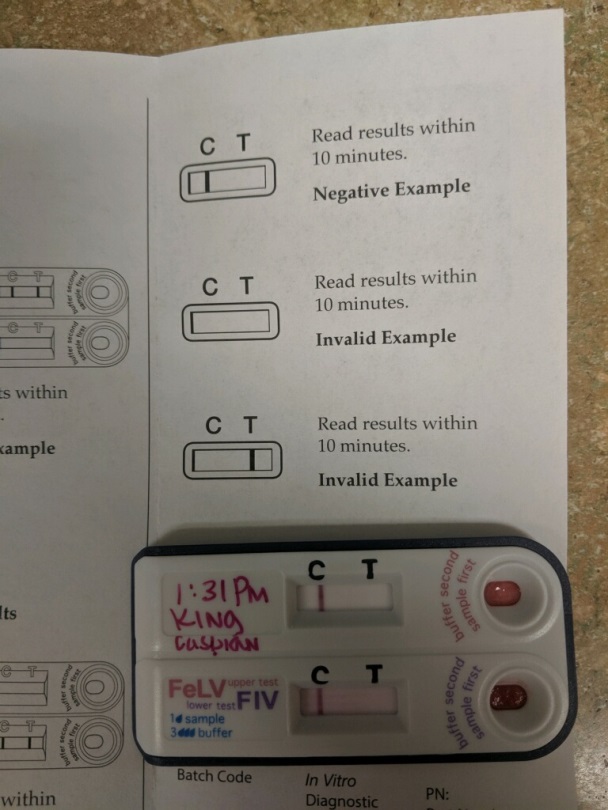 Please feel free to contact me with questions or concerns regarding King Caspian.Sincerely, Ryan Reusch, DVM